Gruelle Dempsey Orthodontics is a worldwide leader in Invisalign treatment and training. They have been Elite top 1% invisalign providers since 2012 and have treated over 4000 invisalign cases lifetime. They strive to be on the cutting edge of technology in orthodontics, and that is why they have fully embraced invisalign treatment in their practice. They have trained over 1000 dentists and orthodontists both locally and worldwide on how to “make invisalign work for them” in their practices, and they enjoy the teaching aspect of orthodontics as much as the treatment side. Dr. Gruelle has been lecturing for invisalign for 6 years now and will be speaking at the annual invisalign orthodontic summit in Las Vegas in November. Dr.’s Gruelle and Dempsey are excited about the direction that orthodontics is going in, and are pleased that they have been chosen for several pilot studies for invisalign, including early childhood treatment or phase 1 utilizing invisalign (invisalign first). Dr.’s Gruelle and Dempsey look forward to sharing about the utilization of invisalign in their practice as well as some cutting edge looks at what’s to come in the near future. 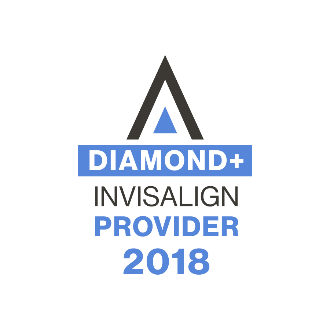 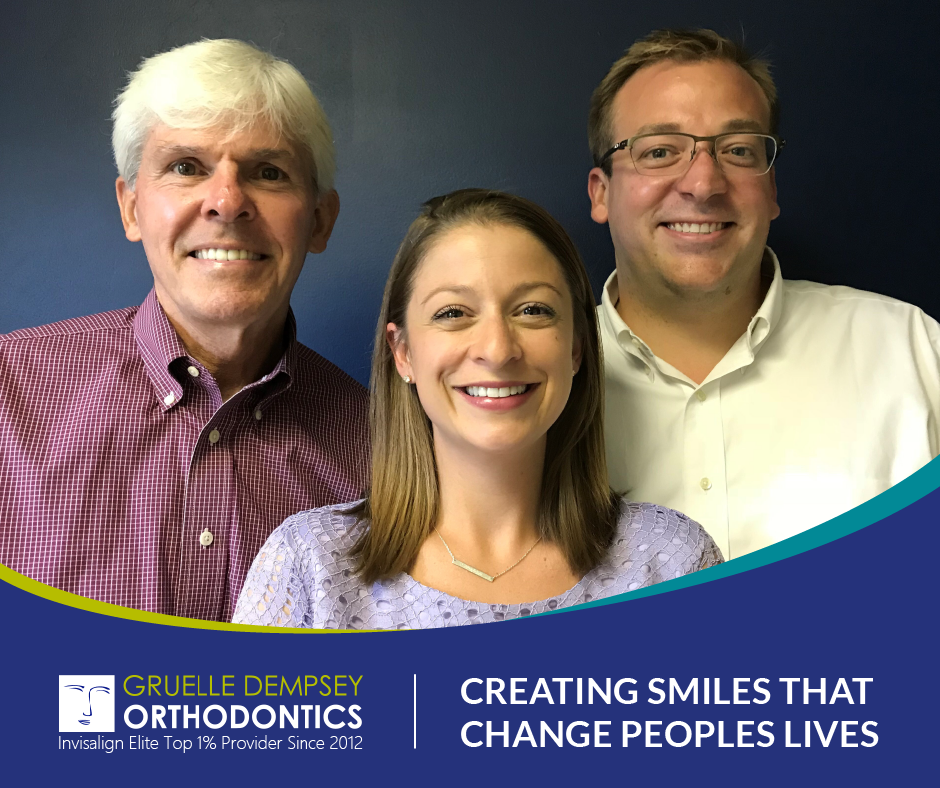 Dr. Terry Gruelle D.M.D., M.S.Diplomate, American Board of OrthodonticsDr. Jerrod Dempsey D.M.D., M.S.Dr. Ashley Mencarelli D.M.D., M.S.7205 Dixie Highway          40 North Grand Avenue           9675 Montgomery Road              Suite 1		          Suite 301		          Suite 100                                   12105 Sheraton Lane          1163 Fehl LaneFlorence, KY  41042          Fort Thomas, KY  41075           Montgomery, OH  45242       Springdale, OH  45246        Anderson, OH  45230859.371.3677	         859.441.2369                              513.891.2369                           513.671.6722		    513.231.0041                                                                   website:  www.gruelleorthodontics.com                                                             email:  gruelledempsey@tsortho.com